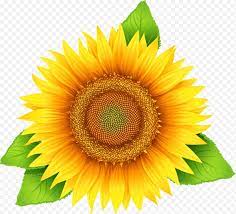 MỘT CUỘC CẢI CÁCH ĐẦY THÁCH THỨCDịch bệnh xuất hiện tại Việt Nam và các nước trên thế giới dẫn đến nhiều sự thay đổi đáng kể. Trong đó, giáo dục cũng phải có những cải cách để vừa phòng chống dịch bệnh vừa có thể đảm bảo được kiến thức cho học sinh. Việc phát triển mô hình dạy và học trực tuyến là điều tất yếu. Tuy nhiên, đối với tôi đó là một sự trải nghiệm mới mẻ đầy thách thức.Trong những tiết dạy đầu tiên, tôi đã rất hồi hộp, lo lắng, không biết các con có đăng nhập vào lớp được không, mạng wifi của mình có ổn định không, các con có nghe rõ không, có nắm được hết những kiến thức mà tôi giảng không, bài giảng của mình có đủ thu hút và sinh động không,… cảm giác y hệt lần đầu tiên tôi được đứng lớp. Và buổi học đầu tiên đã diễn ra với nhiều sự bỡ ngỡ của cả thầy và trò, nhưng được kết nối với các con, được tiếp tục hướng dẫn các con trên con đường kiến thức là một điều may mắn đối với tôi. Mỗi khi dạy xong một buổi học, tôi lại học được thêm nhiều thứ, rút được thêm nhiều kinh nghiệm giúp cho buổi giảng được thu hút với các con hơn, tương tác với các con tốt hơn. Cô trò đã có nhiều thời gian hơn để trao đổi kiến thức và những khó khăn mà các em gặp phải. Là một giáo viên chủ nhiệm, tôi luôn mong muốn được hiểu rõ hoàn cảnh của các con, những khúc mắc của các con, đặc biệt là trong giai đoạn mà ai cũng gặp những khó khăn về vật chất, về tinh thần như lúc này. Việc tương tác với các con qua camera thật sự rất khó khăn. Nhiều lần tôi và các đồng nghiệp đã cùng bàn bạc, tìm ra giải pháp, làm sao để các con có thể mở lòng tâm sự với giáo viên chủ nhiệm, để các thầy cô có thể giúp các con định hướng tốt, giải quyết các vấn đề của tuổi nổi loạn. Sự hỗ trợ từ các đồng nghiệp và Ban Giám hiệu đã giúp tôi có cái nhìn đa chiều hơn và có những cách xử lý tình huống uyển chuyển hơn. Bên cạnh đó, thật may mắn khi tôi và các con đã có được sự giúp đỡ từ gia đình. Thời gian dịch bệnh cũng là lúc các bậc phụ huynh dành nhiều thời gian hơn đến việc học của các con. Những vướng mắc, tâm tư của các con được tôi và phụ huynh cùng nhau tìm cách tháo gỡ, sự gắn kết giữa gia đình và nhà trường cũng đã chặt chẽ hơn rất nhiều.Qua khoảng thời gian dạy và học trực tuyến là đến thời gian của những bài kiểm tra. Niềm vui vỡ òa khi tôi thấy các con nắm bắt được kiến thức không thua gì khi học trực tiếp, sự cố gắng của tôi và các đồng nghiệp đã được đền đáp. Sự thay đổi về điều kiện học tập so với truyền thống đã không làm khó được các con, không làm khó được các thầy cô giáo của trường. Các đồng nghiệp vẫn đảm bảo sứ mệnh của mình – Giáo dục bằng tình yêu thương. Đến nay, khi nghĩ lại việc dạy và học trực tuyến, tôi vẫn còn nhiều thiếu sót, nhưng tôi tin rằng, với sự đoàn kết giữa các đồng nghiệp, sự quan tâm của Ban Giám hiệu nhà trường, và sự ủng hộ từ các bậc phụ huynh, tôi và các con sẽ tự tin hoàn thành năm học đầy thử thách này với kết quả tốt nhất.